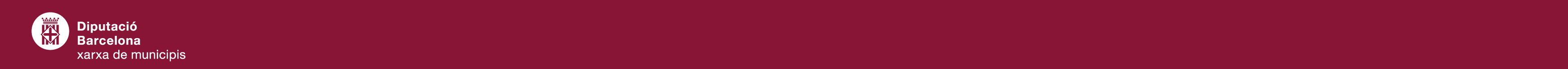 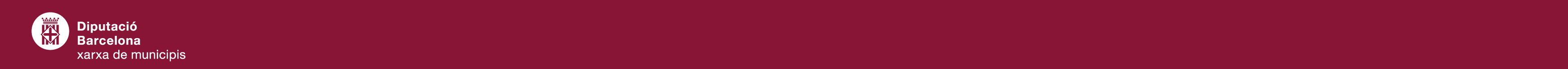 PROTOCOL DE DERIVACIÓ AL CENTRE DE PREVENCIÓ I INTERVENCIÓ EN DROGODEPENDÈNCIES (SPOTT)Enviar encriptat a: spott@diba.cat – 934 022 880Signatura, data  i segell ENS LOCALMunicipiServei /Institució que derivaProfessional de referènciaTelèfon de contacteTelèfon de contacteAdreçaPOTESTAT SANCIONADORA És l’Ajuntament qui directament sanciona?       Si                     NoÉs l’Ajuntament qui directament sanciona?       Si                     NoÉs l’Ajuntament qui directament sanciona?       Si                     NoÉs l’Ajuntament qui directament sanciona?       Si                     NoÉs l’Ajuntament qui directament sanciona?       Si                     NoCorreu electrònic  Data de la derivació Data de la derivacióADOLESCENT/JOVENom i cognomsData de naixementDNI/NIECIPTelèfon de contacteCorreu electrònicCorreu electrònicAdreça                                                                                                     Localitat:                                                                                                     Localitat:                                                                                                     Localitat:                                                                                                     Localitat:                                                                                                     Localitat:                                                                                                     Localitat:FAMÍLIATitulars de la Pàtria potestat o de la TutelaTITULAR 1  (pare/mare/representant legal)TITULAR 1  (pare/mare/representant legal)TITULAR 1  (pare/mare/representant legal)TITULAR 1  (pare/mare/representant legal)Nom i cognomsTelèfon de contacteCorreu electrònicAdreçaTITULAR 2  (pare/mare/representant legal)TITULAR 2  (pare/mare/representant legal)TITULAR 2  (pare/mare/representant legal)TITULAR 2  (pare/mare/representant legal)Nom i cognomsTelèfon de contacteCorreu electrònicAdreçaGENOGRAMAMOTIUS DE LA DERIVACIÓTractament per consum de substàncies     /   cànnabis          alcohol          cocaïna         altres   Addicció a les pantalles  :  Internet          xarxes socials           mòbil          videojocs  Justícia    /  mediació       obligació de tractament        llibertat vigilada    Sessions educatives alternatives a la sanció administrativa     NÚM. ACTA / EXP. Tractament per consum de substàncies     /   cànnabis          alcohol          cocaïna         altres   Addicció a les pantalles  :  Internet          xarxes socials           mòbil          videojocs  Justícia    /  mediació       obligació de tractament        llibertat vigilada    Sessions educatives alternatives a la sanció administrativa     NÚM. ACTA / EXP. ALTRES RECURSOS I/O PROFESSIONALS IMPLICATSALTRES RECURSOS I/O PROFESSIONALS IMPLICATSALTRES RECURSOS I/O PROFESSIONALS IMPLICATSRecursReferentsTelèfonCorreu electrònicAdreçaOBSERVACIONSEscolarització:  si          no          absentisme  Trastorns del comportament:  si      no      altres diagnòstics   Altres:Escolarització:  si          no          absentisme  Trastorns del comportament:  si      no      altres diagnòstics   Altres:DOCUMENTS QUE S’ADJUNTEN1.- DNI de la persona que es deriva, i DNI del Titular/Titulars de la Pàtria potestat, o de la tutela, si es tracta d’una persona menor, o major incapacitada.2.- Llibre de Família/Acta  naixement/Resolució judicial, en cas de persones menors d’edat, o majors incapacitades.3.- Altres:1.- DNI de la persona que es deriva, i DNI del Titular/Titulars de la Pàtria potestat, o de la tutela, si es tracta d’una persona menor, o major incapacitada.2.- Llibre de Família/Acta  naixement/Resolució judicial, en cas de persones menors d’edat, o majors incapacitades.3.- Altres: